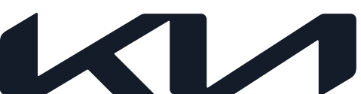 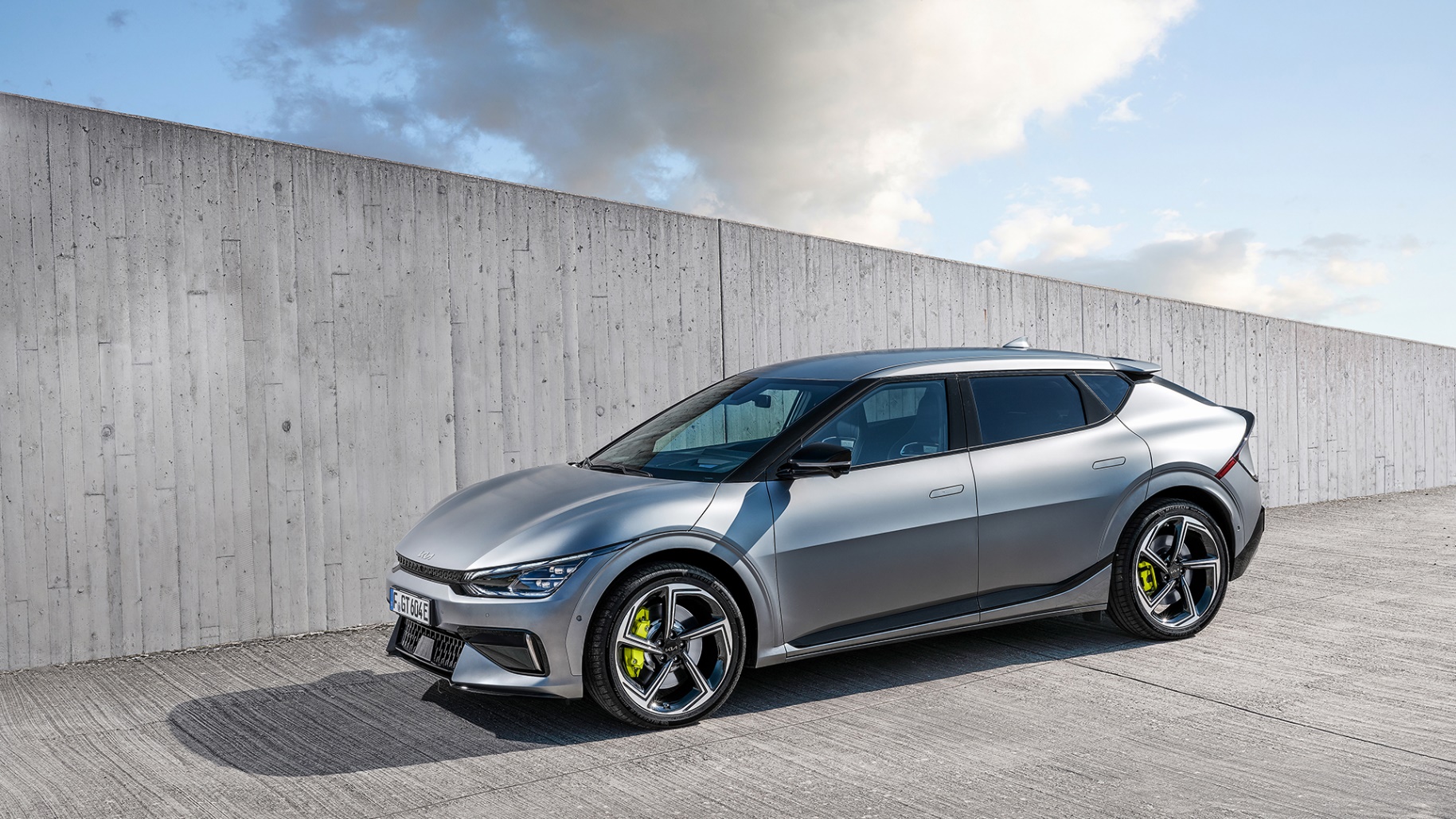 KIA PRESS KITKia EV6 GT(srpen 2022) ÚvodNejvýkonnější sériový vůz Kia v historii akceleruje z místa na 100 km/h za pouhé 3,5 sekundy a chlubí se nejvyšší rychlostí až 260 km/hŠpičkový čistě elektrický pohon disponuje maximálním výkonem 585 koní a točivým momentem 740 Nm Vyhrazený jízdní režim GT vylepšuje odezvu ve prospěch opojných zážitků za volantem Impozantní výkon a jízdní schopnosti doprovází pozoruhodný dojezd 424 km a ultra rychlé 800V dobíjení pro bezproblémové překonávání dlouhých vzdálenostíZcela nové čistě elektrické EV6 GT je vysoce výkonným crossoverem stvořeným pro novou éru trvale udržitelné mobility. EV6 GT jako nejvýkonnější sériově vyráběný model Kia v historii a nový nejatraktivnější produkt v rámci modelové nabídky značky spojuje opojnou dynamiku, prvotřídní schopnosti překonávat dlouhé vzdálenosti, technologie ultra rychlého dobíjení a mimořádně působivý reálný dojezd pro suverénní cestování napříč zeměmi. Výrazný design exteriéru EV6 GT zaujme mnoha sportovními detaily a estetickými doplňky, které poukazují na dynamický potenciál tohoto provedení. Po usednutí pasažéry vítá účelné a současně pohodlné prostředí překypující nejmodernějšími technologiemi a disponující vším, co by řidič a spolujezdci mohli na cestách potřebovat, ať již ve smyslu bezpečnosti, konektivity nebo infotainmentu k zajištění ochrany a zábavy.  EV6 GT, postavené na vyspělé podvozkové platformě Kia E-GMP (Electric-Global Modular Platform), svojí dynamikou a jízdními vlastnostmi nastoluje nová měřítka třídy. V porovnání se standardním EV6 s pohonem všech kol 4x4 a dvojicí elektromotorů byly výrazně vylepšeny jízdní schopnosti díky zástavbě nového vysoce výkonného elektromotoru na zadní nápravě, jenž přináší pozoruhodný 63% nárůst celkového výkonu oproti zadnímu elektromotoru EV6.EV6 GT se rozletí na 100 km/h již za 3,5 sekundy – což z něj činí nejdynamičtější sériově vyráběný model Kia (resp. Hyundai Motor Group) v historii – a dosahuje nejvyšší rychlosti 260 km/h. I přes vylepšené výkonové parametry činí dojezd pozoruhodných 424 km, přičemž dobíjení z 10 na 80 % kapacity zabere pouze 18 minut*.Majitel EV6 GT se může těšit na agilní jízdní výkony postavené na vylepšených dynamických schopnostech a handlingu ve prospěch dokonalé zpětné vazby a souznění s vozovkou. K vysoké úrovni kontroly a sebejistoty za volantem přispívají sportovně naladěné brzdy, optimalizované řízení a přepracovaný systém zavěšení kol. Vylepšený volič jízdních režimů (Drive Mode Select) s novým režimem GT Mode zase umožňuje řidiči upravit si zpětnou vazbu vozidla podle vlastního vkusu. Komentuje Sjoerd Knipping, viceprezident pro produkty a marketing ze společnosti Kia Europe: „Kia naplňuje poslání stát se předním poskytovatelem řešení trvale udržitelné mobility, přičemž nové EV6 GT je zatím nejvýraznějším důkazem toho, že čistě elektrické vozy dokáží nabídnout vskutku bezkonkurenční úroveň zapojení do děje a potěšení za volantem. Máme zde crossover, který obratně kombinuje výkon, jízdní schopnosti a agilitu sportovního vozu s pohodlím, dojezdem a ultra rychlým dobíjením, jak ostatně vozům GT moderní doby přísluší.“ Výroba modelu EV6 GT bude zahájena v září a první vozy by měly k evropským zákazníkům dorazit koncem roku 2022.Atletický exteriér poukazuje na dynamické schopnostiDesign EV6 GT přináší do třídy čistě elektrických crossoverů odlišný charakter s výrazným a působivým exteriérem včetně propracovaných high-tech prvků. Do všech aspektů stylistického ztvárnění EV6 GT se promítá designová filozofie ‚Spojené protiklady‘ značky Kia, inspirovaná kontrasty typickými pro přírodu i samotnou povahu lidí. Designový aspekt ‚Power to Progress‘ (Energie pro další pokrok) uvedené filozofie dokonale ladí se sportovním charakterem provedení GT, vyjadřujícím dynamické schopnosti crossoveru a jeho rychlost společně s kontrastními prvky, přetavenými v navýsost pokrokové estetické kvality. EV6 GT při pohledu zpředu zaujme efektním ztvárněním pro dlouhodobý vizuální dojem. Součástí ikonické ‚digitální tygří masky‘ Kia jsou adaptivní LED dálková světla a sekvenční ukazatele směru, zatímco atletické blatníky a nová kapota ve tvaru škeble s akcentovanými charakteristickými křivkami propůjčují EV6 GT mimořádně výrazný image. Nový přední nárazník v jedinečné podobě pro GT napomáhá zdůraznit šířku vozidla a jeho stabilní přikrčený postoj. Aerodynamický boční profil EV6 GT zaujme řadou markantních charakteristických křivek k upevnění celkového výrazného dojmu; na druhé straně „rychle klesající“ linie střechy a zkosené C-sloupky utvářejí elegantní siluetu crossoveru. O sportovním charakteru vozidla dále vypovídají 21" kola z lehké slitiny s pěticí paprsků, určená výhradně pro EV6 GT. O vysoké účinnosti brzd nikoho nenechají na pochybách brzdové třmeny v nepřehlédnutelném neónovém odstínu. Proměnu GT pak na zádi završuje aerodynamický spoiler, specifické ztvárnění LED zadních světel a jedinečný nárazník společně s difuzorem. Interiér zaměřený na potřeby řidiče jako dokonalý azyl pro dálkové cestováníKabina EV6 GT spojuje sportovní atmosféru s pohodlím a praktičností. Posádku vítají semišem čalouněná sportovní sedadla, skýtající spolehlivou oporu při dynamické jízdě, jakož i pohodlí na dlouhých trasách. K modernímu a technicistnímu vzhledu sedadel přispívají i kovové intarzie s nápisem ‚GT‘ a neónově zelené lemování. Celou kabinu charakterizuje použití luxusních materiálů včetně detailů inspirovaných motoristickým sportem k vytvoření účelného prostředí. Horní část přístrojové desky a přední loketní opěrky zkrášluje motiv proužku. O uklidňující záři za nočních jízd se stará difuzní osvětlení GT v oblasti výplní dveří, středového panelu a přístrojové desky.Dvojice zahnutých displejů palubního infotainmentu o velikosti 12,3" s jemnou grafikou zprostředkuje údaje všech funkcí pro jízdu, konektivitu i palubní zábavu. Maximální čitelnost a srozumitelná forma širokoúhlých displejů i horizontálně uspořádané přístrojové desky dodávají interiéru útulnou a současně high-tech atmosféru. Na ergonomicky tvarovaném volantu se dvěma paprsky je ve snadném dosahu speciální volič nového jízdního režimu GT pro přizpůsobení vlastností vozu podle momentální nálady. EV6 GT s čistě elektrickým pohonem již z principu zaručuje tichý chod, a to i za vysokých cestovních rychlostí. Jelikož zde není žádný spalovací motor produkující hluk, konstruktéři Kia se podrobněji zaměřili na potlačení všech zvuků, které by posádka jinak nepostřehla. Na druhé straně ve snaze zprostředkovat řidiči a zbytku posádky atmosféru spojenou s mimořádnými výkonovými parametry vozu používá EV6 GT tzv. aktivní akustický systém (ASD), jenž produkuje umělé akustické pozadí z vybraných zvuků prostřednictvím výkonného systému ozvučení Meridian (součást standardní výbavy). Posádka si může nastavit charakter i hlasitost produkovaných zvuků dle vlastního vkusu a nálady. Do interiéru se promítají výhody vyhrazené podvozkové platformy Kia E-GMP pro elektromobily. I přes své kompaktní vnější rozměry se EV6 GT chlubí rozvorem 2900 mm, což se v kombinaci s plochou podlahou odrazilo v prostorné kabině připomínající spíše SUV střední třídy, umožňující pohodlně překonávat dlouhé cestovní vzdálenosti. EV6 GT nabízí promyšlené a všestranné řešení interiéru a bezpočet odkládacích prostor po celé kabině, jakož i kufr o objemu 480 litrů (podle VDA) při nesklopených zadních sedadlech – ideální pro výlety s celou rodinou. Sklopením sedadel druhé řady je možné zvětšit prostor pro náklad až na 1260 litrů. Dále je k dispozici přední kufr o objemu 20 litrů.Nejrychlejší Kia v historii díky jedinečnému hnacímu ústrojí se dvěma elektromotoryŠpičkové vysoce výkonné hnací ústrojí EV6 GT s dvojicí elektromotorů bylo speciálně navrženo k dosažení požitku z dynamické jízdy. Hnací moment se přivádí na všechna čtyři kola pro optimální záběrové schopnosti a hladké dávkování výkonu, a to i za těch nejnáročnějších klimatických podmínek. Elektromotor na přední nápravě – tentýž jako u standardního provedení EV6 s pohonem všech kol 4x4 – dosahuje maxima 160 kW (218 k) od 4400 do 9000 ot/min. Spolupracuje s novým výkonným elektromotorem na zadní nápravě s maximem výkonu 270 kW (367 k) od 6800 do 9400 ot/min; systémový výkon pak činí 430 kW (585 k) a točivý moment 740 Nm.Pozoruhodný je též 80% nárůst celkového výkonu EV6 GT v porovnání s druhým nejvýkonnějším provedením EV6, tj. verzí s pohonem všech kol 4x4 s dvojicí elektromotorů, která disponuje maximálním výkonem 239 kW / 325 k a točivým momentem 605 Nm (všechny elektromotory společně).Výkon a trakce EV6 GT v uspořádání se dvěma elektromotory a pohonem všech kol garantují oslnivé jízdní schopnosti. GT zrychluje z místa na 100 km/h za pouhé 3,5 sekundy – čímž se stává nejrychlejším modelem Kia v historii – a dokáže se rozjet až na 260 km/h (standardní EV6 s pohonem všech kol 4x4: 5,2 sekundy, resp. 185 km/h).K úctyhodným jízdním schopnostem přispívá řada pokrokových technických řešení zadního elektromotoru včetně nového „vlásenkového“ vinutí cívek statoru, které snižuje ztráty a zkracuje odezvu za vysokých rychlostí. K plnému zužitkování mimořádného výkonu a točivého momentu přispívá i průkopnický design – nekonvenční řešení s dvoustupňovým střídačem pro zadní elektromotor. Řízení elektromotoru zajišťuje výkonový modul střídače s polovodiči z karbidu křemíku (SiC), jenž sám o sobě zvyšuje účinnost celého systému přibližně o 2 až 3 procenta.Elektromotor standardního provedení EV6 používá vnější kapalinové chlazení, které reguluje teplotu samotného pouzdra elektromotoru. Účinnost chlazení v případě EV6 GT zvyšuje ochlazování cívek proudem oleje, kdy je zachována stabilní teplota i za extrémních podmínek a delších jízd vysokou rychlostí. Další opatření zohledňují vyšší produkci tepla, odstředivé síly, hluk a vibrace, k nimž může docházet na provozních limitech vysoce výkonného zadního elektromotoru. Technici Kia zde například vylepšili rozdělování sil napříč celou konstrukcí elektromotoru, kde zesílili klec ložiska a uspořádání permanentních magnetů, resp. optimalizovali strukturu rotorového jádra. K dalšímu potlačení hluku, vibrací a projevů nekultivovanosti napomohla zástavba nové rotorové hřídele ze dvou kusů. Zcela nové komponenty zavěšení kol na podporu širokého dynamického potenciálu Zcela nové EV6 GT v porovnání se standardní verzí EV6 těží z komplexních změn prvků zavěšení kol a systémů elektronického řízení, jejichž výsledkem je nová kvalita požitku z jízdy. EV6 GT se chlubí ještě sportovnějším naturelem při zachování tichého a kultivovaného chování, a dokáže tak nabídnout mimořádně dynamické schopnosti, které směle konkurují i těm nejsportovnějším cestovním vozům. Jedinečný systém zavěšení kol EV6 GT garantuje minimální náklony karoserie za libovolné situace – při projíždění zatáček nebo přejíždění z pruhu do pruhu za vysokých rychlostí – a rovněž účinně potlačuje nežádoucí záklony při prudkém zrychlování, resp. ponořování přídě při brzdění. Konstruktéři Kia současně dbali na to, aby byla při jízdě zachována vysoká míra přizpůsobivosti a poddajnosti bez ohledu na zvolený jízdní režim, kdy se celá posádka může těšit z příjemného pobytu na palubě i na dlouhých cestách. EV6 GT používá vlastní systém řízení s proměnným převodovým poměrem s čitelnou zpětnou vazbou a progresivně narůstajícím účinkem podle rychlosti jízdy. Mezi krajními polohami volantu naměříme 2,3 otáčky (oproti 2,67 v případě standardního EV6). V nejvíce řidičsky zaměřeném režimu ‚GT‘ je systém řízení EV6 GT speciálně zkalibrován pro dynamickou jízdu s citlivějšími reakcemi na pokyny od volantu a bezprostřednější odezvou.Vývoj dynamických schopností EV6 byl usnadněn samotnou podvozkovou platformou vozidla. Platforma E-GMP, na níž může být postaveno až sedm čistě elektrických modelů Kia, propůjčuje EV6 GT optimální jízdní charakteristiky, které částečně těží z vyváženého rozdělení hmotnosti v poměru 49:51 (přední vs. zadní náprava). K tomu napomohla zástavba akumulátorového modulu do podlahy vozidla ve prospěch rozložení hmotnosti a nízkého těžiště EV6 GT, což se následně odráží ve špičkovém handlingu a jízdních schopnostech, zejména na řidičsky atraktivních cestách plných zatáček. Od počátku návrhu a konstrukce E-GMP byly brány v potaz sportovně zaměřené verze elektrifikovaných modelů Kia, což znamená jen minimální konstrukční úpravy podvozku EV6 GT, zaměřené výhradně na zesílení bodů upevnění prvků zavěšení kol (vpředu i vzadu) pro preciznější kloubové spojení náprav. Vzadu je použito pětiprvkové zavěšení typu multi-link ze standardní verze, avšak na přední nápravě prodělalo EV6 GT zevrubné úpravy s novou geometrií a kinematikou. Stabilizační spodní rameno zavěšení typu McPherson bylo nahrazeno novým uspořádáním s dvojicí ramen pro lepší regulaci svislých pohybů a zajištění stabilního kontaktu s povrchem vozovky za většího zatížení v zatáčkách a na površích proměnlivé kvality – což je obzvláště důležité k zachování trakce za vysokých rychlostí. Systém odpružení EV6 GT dále kvůli potlačení pohybů karoserie a v zájmu vyšší agility používá zcela nové pružiny – vpředu o 9 % měkčí, resp. vzadu o 11 % tužší v porovnání se standardním EV6. Díky novým pružinám zároveň o 5 mm poklesla světlá výška vozu. V porovnání se standardním provedením jsou stabilizátory GT o 15 % tužší. Přispívají tak k vyšší jízdní stabilitě, omezují nežádoucí náklony a umožňují, aby specifické prvky zavěšení kol EV6 GT vykazovaly očekávané reakce na nárůst sil při projíždění zatáček. Jízdní režimy umožňují naplno využít všech možností nového polo-aktivního systému odpruženíNové mechanické komponenty systému odpružení jsou dokonalým základem pro softwarové systémy podvozkové platformy EV6 GT. Elektronický samosvorný diferenciál (e-LSD), určený výhradně pro EV6 GT, zaručuje účinné zkrocení velkorysé hnací síly vozu, kdy vylepšuje držení stopy a stabilitu při projíždění zatáček automatickým přerozdělováním točivého momentu na kola s nejlepším záběrem. Součástí e-LSD jsou technologie Smart Traction (chytré držení stopy) a Smart Yaw Damping (chytré tlumení stáčivých sil), které pečlivě vyvažují jízdní stabilitu a pohodlí v souladu dynamickým potenciálem provedení GT.Elektronicky řízený systém odpružení (ECS) verze GT zajišťuje agilitu a pohodlí nepřetržitou regulací polo-aktivního systému sportovních tlumičů, určeného výhradně pro EV6 GT.Volbou jízdního režimu si může řidič upravovat celkový dynamický charakter EV6 GT podle vlastního vkusu a nálady. V jízdních režimech Eco, Normal a Sport jsou účinně potlačeny nežádoucí pohyby karoserie, jak ostatně vyplývá ze samotné konstrukce elektromobilu, sportovního charakteru vozu a nízkého těžiště EV6. Požitek za volantem EV6 GT však přináší především nový vyhrazený jízdní režim ‚GT‘, k jehož aktivaci slouží neónové tlačítko, pohodlně umístěné v pravé spodní části volantu se dvěma paprsky. Nový jízdní režim ‚GT‘ automaticky nastaví co nejdynamičtější (Sport nebo Sport+) odezvu elektromotorů, brzd, řízení, polo-aktivního systému odpružení, elektronického diferenciálu (e-LSD) a elektronického řízení stability (ESC), kdy se v mžiku promění celkový charakter a odezva sportovního crossoveru ve prospěch co nejintenzivnějších zážitků za volantem.V režimu ‚GT‘ systém ESC povoluje vyšší prokluz kol ve prospěch těsnějšího souznění s povrchem vozovky (pokud jej řidič požaduje) včetně možnosti systém ESC zcela deaktivovat, chce-li řidič dosáhnout přetáčivosti vozidla. Ještě o krok dále jde volitelný režim ‚Drift‘ k záměrnému vyvolání přetáčivosti, kdy se větší podíl (až 100 %) hnacího momentu posílá na zadní kola pro jízdu bokem bez omezení; na výjezdu ze zatáčky zase systém může začít posílat potřebný hnací moment na kola přední nápravy pro lepší akceleraci. Nejrůznější systémy regulace výkonu a odpružení si řidič také může nastavovat podle osobního vkusu prostřednictvím jízdního režimu ‚My Drive Mode‘. Ten dovoluje precizní úpravy všech systémových nastavení k dosažení maximální dynamické odezvy.O kontakt s povrchem vozovky se starají pneumatiky Michelin Pilot Sport 4S, navržené speciálně pro vozy Kia a dostupné výhradně pro verzi GT. Toto obutí bylo zvoleno pro schopnost zajistit mimořádnou přilnavost a držení stopy u vysoce výkonných vozů. Pneumatiky Michelin pro EV6 GT mají rozměr 255/40 R21 (oproti obutí 255/45 R20 Michelin Pilot Sport 4 SUV standardní verze EV6 s pohonem všech kol 4x4), a nabízejí tak ještě lepší schopnosti držení stopy, které se promítají do preciznějších reakcí na pokyny od řidiče. Větší sportovní brzdy s mimořádným brzdným účinkemK pocitu sebejistoty a bezpečí za volantem EV6 GT přispívají i vylepšené brzdy s bleskovými reakcemi. Nově zkalibrovaný pedál kromě vysoce účinného a stabilního zpomalování z vysokých cestovních rychlostí nabízí lepší modulaci a reakce pro ještě vyšší jistotu za volantem. Větší kotouče s odvětráváním vpředu (380 mm) a vzadu (360 mm) – oproti odvětrávaným kotoučům 345 mm vpředu, resp. kotoučů bez odvětrávání 345 mm vzadu u standardního provedení – spolupracují s novými vysoce účinnými čtyřpístkovými třmeny na přední nápravě. Jedním z důvodů pro volbu nových 21" kol byla montáž větších a lépe dimenzovaných brzd. Ke zkrácení brzdné vzdálenost dále přispívá integrovaný elektrický posilovač (IEB); řidič též může výběrem brzdného režimu (‚Normal‘ nebo ‚Sport‘) upravovat citlivost brzdového pedálu ve prospěch citlivějších reakcí. Nová vysoce výkonná mechanika brzd hladce spolupracuje se systémem rekuperačního brzdění, který je standardně zkalibrován tak, aby dosahoval maxima při 150kW rekuperaci. V kombinaci s aktivním brzděním pak EV6 GT vykazuje maximum rekuperace přes 300 kW. Podobně jako v případě standardního provedení EV6 může řidič v závislosti na požadované úrovni rekuperace volit z šesti úrovní rekuperačního brzdění (nulové, 1 až 3, ‚i-PEDAL‘, resp. režim ‚Auto‘). V režimu jediného pedálu ‚i-PEDAL‘ získává vozidlo při brzdění maximum energie, a řidič tak může vůz hladce zastavit bez nutnosti dotknout se brzdového pedálu. Ultra rychlé dobíjení pro bezproblémové cestování na dlouhé vzdálenostiBezproblémové dálkové cestování s EV6 GT podporuje pozoruhodný dojezd a schopnosti rychlého dobíjení. Lithium-iont polymerový akumulátor o kapacitě 77,4 kWh (verze s prodlouženým dojezdem) garantuje dojezd až 424 km a podporuje dobíjení z 10 na 80 % za pouhých 18 minut*. EV6 GT spojuje jízdní schopnosti sportovního vozu, dlouhý dojezd a ultra rychlé dobíjení, a stává se tak mimořádně atraktivním a schopným cestovním vozem pro novou éru elektrické mobility.EV6 GT rychle a pohodlně překonává dlouhé vzdálenosti se snadným přístupem k vyhrazené síti dobíjecích stanic. Díky investicím značky Kia do rozsáhlé evropské sítě výkonných dobíjecích stanic IONITY se každý z majitelů může těšit na bezstarostné soužití s vozem. Více než 400 dobíjecích stanic využívá 100% čistou energii a je rozprostřeno podél dálnic ve 24 evropských zemích, kde tak na řidiče čeká dobíjecí místo každých 120 km. Majitel vozu si tak vychutnává svobodu a pohodlí spojené s pravidelným, spolehlivým a udržitelným rychlodobíjením.Partnerská spolupráce značky Kia s firmou Digital Charging Solutions (DCS) znamená dostupnost více než 360 000 dalších dobíjecích míst. Pro snadnou správu tarifních programů a plateb u poskytovatelů IONITY a DCS slouží intuitivní mobilní aplikace Kia Charge.K rychlému dobíjení EV6 GT přispívá i nová technologie ‚přípravy akumulátoru na základě navigace‘, která optimalizuje teplotu akumulátoru poté, co je jako cíl cesty nastavena vysokorychlostní dobíjecí stanice. EV6 GT tak zajistí optimální rychlost dobíjení i za chladnějších podmínek. Praktickou využitelnost EV6 GT zvyšuje integrovaná jednotka řízení dobíjení (ICCU) včetně funkce Vehicle-To-Device (V2D) pro napájení externích elektrických spotřebičů pomocí energie z akumulátoru vozidla. Funkce V2D nabízí výkon až 3,6 kW, a může tak napájet např. 55" televizi a jednotku klimatizace po více než 24 hodin. Uvedený systém lze podle potřeby použít i k dobíjení jiného elektromobilu.Otestováno na hranicích možností pro potřeby evropských zákazníkůVysoce výkonné provedení GT bylo plánováno již od počátku vývoje modelu EV6. Pro EV6 GT byl vyhrazen vlastní harmonogram vývoje se zahájením počátkem roku 2020; odlaďování podvozku bylo spuštěno v dubnu 2021.Velká část testování za reálných podmínek a vývojových prací se uskutečnila v Evropě; činnosti zaměřené na handling a jízdní stabilitu probíhaly v Německu na zkušebních drahách a blízkých okruzích Rodgau-Dudenhofen, Boxberg, Mendig a Pferdsfeld. EV6 GT dále absolvovalo testování na pověstné severní smyčce okruhu Nürburgring, byť vývoj vozidla byl primárně zaměřen na používání v běžném provozu. Technické specifikace Akumulátor a elektromotorTyp motoru	Synchronní motor s permanentním magnetem (vpředu a vzadu)Typ akumulátoru     			 	Lithium-iont polymerKapacita akumulátoru      			77,4 kWh Maximální výkon (motor vpředu)   		160 kW (218 k) @ 4 400 – 9 000 ot/min.Maximální výkon (motor vzadu)     		270 kW (367 k) @ 6 800 – 9 400 ot/min.Maximální výkon (kombinovaný)      	430 kW (585 k)Max. točivý moment (kombinovaný)	740 NmSpotřeba energie    	       			20,6 (kombinovaná, kWh/100 km)*Emise CO2       				0 (kombinované g/km)* Dojezd na plně elektrický pohon		424 (km)*Spotřeba paliva a emise: dojezd se vypočítává na základě metodiky měření WLTP (World Harmonised Light Vehicle Test Procedure). Hodnoty odpovídají části cyklu „low“.Zrychlení  0-100 km/h             		3,5 sMaximální rychlost (km/h)			260 Převodovka					Bezestupňová redukční  Hnací ústrojíPohon všech kol (4WD)Odpružení Vpředu nezávislé zavěšení McPherson s vinutými pružinami, plynokapalinovými tlumiči a zkrutným stabilizátoremVzadu náprava typu Multi Link 5prvkováŘízení Typ   						Řízení s hřebenovým posilovačem (R-MDPS)Převod řízení (m) 				12,56 Otáčky volantu				2,30 Poloměr otáčení (m)            			5,97Kola a pneumatikyStandard                				21palcová kola z lehkých slitin, 255/40R21Rezerva                      			Standardně sada pro opravu pneumatikBrzdy Přední                       				380 x 34mm, ventilované kotoučeZadní                     				360 x 20mm, ventilované kotoučeRozměry (mm) Exteriér Celková délka	4 695           	Celková šířka		1 890 Celková výška	1 545                 	Rozvor            	2 900           	Přední převis		845Zadní převis		950              	Světlá výška		155 Interiér řada                   			2. řada                  	 Prostor pro hlavu	990 (965 bez střešního okna)           	934 (965 se střešním oknem)Prostor pro nohy	1 078           				1 006Maximální objem zavazadlového prostoru (litry)	480 (min.), 1,260 (max.) plus 20l přední kufrHmotnost (kg) Pohotovostní hmotnost (maximum)  	2 125   Celková hmotnost (maximum)		2 610Max. hmotnost přívěsu, nebrzděného	750 Max. hmotnost přívěsu, brzděného	1 800Poznámky pro redaktory:*Schopnost dobíjení z 10-80 % za 18 minut je dosažitelná pouze za optimálních podmínek.Vyhrazujeme si právo na změny všech technických údajů uvedených tomto press kitu.